Training courses and ActivitiesTrauma and Emergency skills course conducted by the American section of International Surgeons Association in Azadi hospital/ Duhok, March 2013.Cardiology ultrasound workshop conducted by Mindray in Erbil, May 2012.MRCP training courses, both Passpaces and Pastest in London/ UK, January 2012.Clinical fellowship in cardiology for one month in Italy, August 2013.PCR congress in France, May 2015.      Echo training course by 123 sonography in Dubai, October 2015مختصر عن اعمالي (تقديم المدرس لنفسه) :التدريس العملي السريري في قسم الباطنية للمرحلة الثالثةالتدريس العملي السريري في قسم القلبية للمرحلة الخامسةإلقاء المحاضرات النظرية حول جهاز الدوران والقلب في كلية الطب و كلية العلوم الصحية.الدوام في ردهات القلبية والانعاش في م. آزادي التعليمي كأخصائي قلبية .الدوام في مركز امراض القلب للقسطرة و جراحة القلب.ألدوام في استشارية أمراض القلب و قسم الايكو في م ازادي التعليمي.الخلفية الاكاديمية للمدرس وملخص عن اختصاصه :-حاصل على شهادة البورد العراقي في الطب الباطني FIBMS حاصل على شهادة عضوية الكلية الملكية البريطانية MRCPمدرس في قسم الطب الباطنيفلسفة ومبادئ المدرس الشخصية وكيفية التغير ورفع مستوى التعليم وخاصة في مجال اختصاصه :-توثيق العلاقة مع الزملاء الأطباء من نفس القسم ومن الاقسام بما يخدم العملية العلمية و البحثية.مد جسور التواصل مع الطلبة و حثهم على اغتنام فرص التعليم و رفع كفاءتهم العلمية و الاخذ بايديهم لحين ااتمامهم دراستهم و من ثم التزامهم عند التحاقهم بالاقامة الدورية و  انخراطهم في الدراسات العليا بعد ذلك.العمل على تطوير مناهج التدريس وطرق التدريس ومحاولة اشراك الطلاب في عملية التدريس إستخدام الطرق التدريسية في التعليم القائم على النتيجة و التعليم القائم على المشكلة.مختصر عن الدروس والكورسات التي يقدمه الاستاذ لطلابه في مجال أختصاصه :-التدريس العملي للمرحلة  الثالثة و الخامسة عدد الطلاب في كل صف أي مرحلة :- حوالي 50 طالبجدول وتاريخ وساعات المحاظرات العملية التابعة لي :-المرحلة الخامسة 3 ساعات عملية في الاسبوعالمرحلة الثالثة 2 ساعات عملية في الاسبوعالنشاطات الاخرى مثل العضوية في لجان علمية او ادارية :-
عضو في لجنة منح اللقب العلمي في كلية الطبأما عن المشاركة في ورش العمل :-لا توجدمواضيع البحث الغير منشورة والتي يتم العمل بها وعددها :-Frequency of Coronary Artery Disease in Angiographically Confirmed Patients of Renal Artery Stenosis with Hypertension.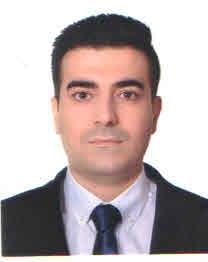 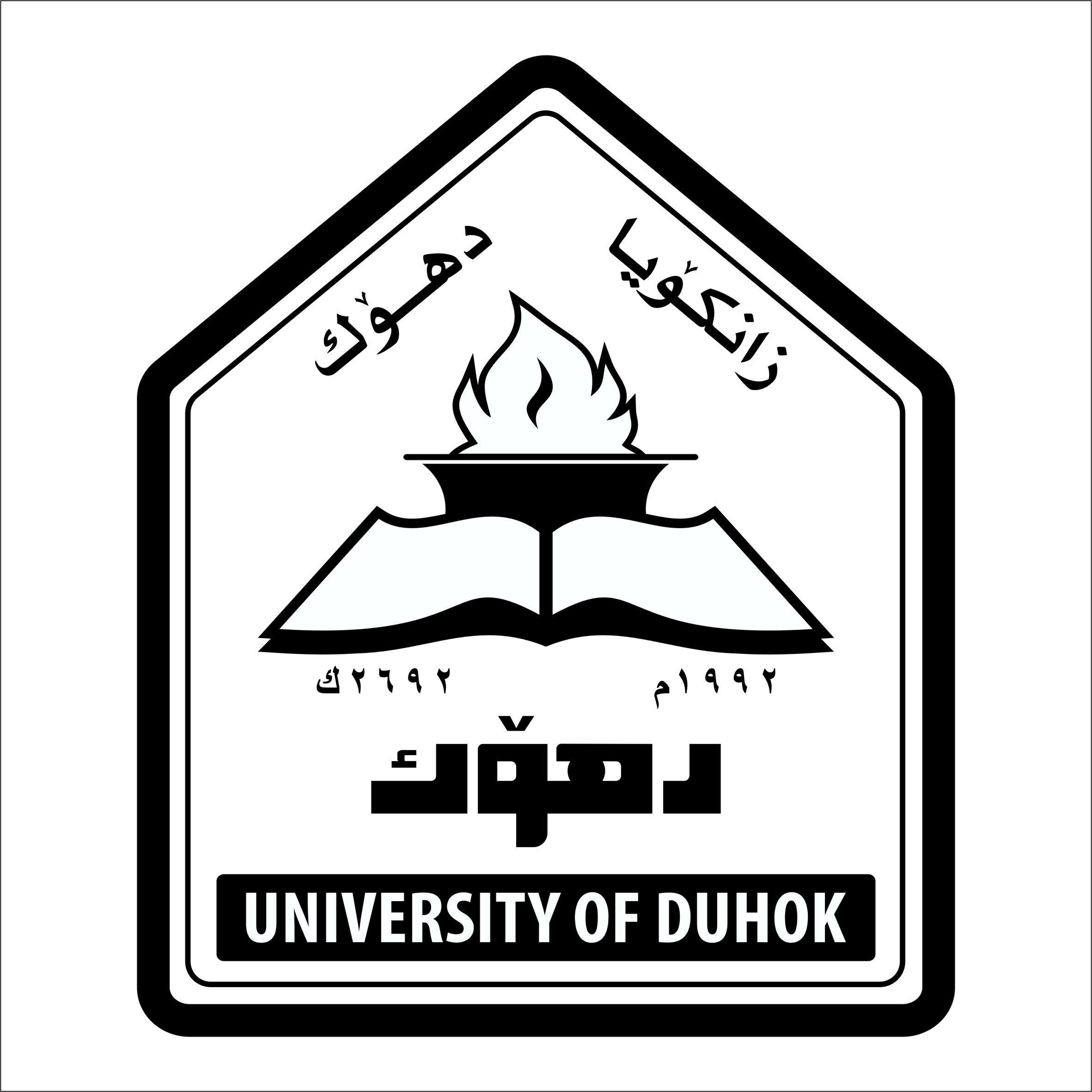 